Focus:       Accountability in a New EraRotations     CCMR and CTE     PEIMS and Accountability     Disaggregating Data Tables      Revisiting Special Education CAP     Comprehensive, Additional Targeted, and Targeted Schools      PBMAS Additional information      Thank you to our brunch sponsor: Achieve3000      For more information, please visit: https://esc11.instructure.com/courses/5238      Next meeting is December 13, 2018. Register here.Instructional Leaders advisory Meeting               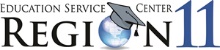 9:00 – 9:15 Welcome, Sponsor, Introduction Video 9:15 – 9:30 A-F State and Regional Data and Report Changes9:30 – 9:35 Break: Close Walls9:35 – 10:05 Rotation #1 (See Choices Below)10:10 – 10:40 Rotation #2 (See Choices Below)10:40 – 11:10 Grab brunch and head back to next session11:15 – 11:45 Rotation #3 (See Choices Below)11:45 – 12:15 Rotation #4 (See Choices Below)